АДМИНИСТРАЦИЯЧИСТИКОВСКОГО СЕЛЬСКОГО ПОСЕЛЕНИЯРУДНЯНСКОГО РАЙОНА СМОЛЕНСКОЙ ОБЛАСТИ                                             П О С Т А Н О В Л Е Н И Е  от 15.11.2018 №  53 О внесении изменений в  целевую программу«Противодействие         экстремизму      ипрофилактика    терроризма   на  территорииЧистиковского сельского поселенияРуднянского района Смоленской областина 2017-2019 годы» 08.12.2016 № 97В соответствии с Федеральными законами от 25.07.2002 № 114-ФЗ «О противодействии экстремистской деятельности», от 06.03.2006 № 35-ФЗ «О противодействии терроризму», от 06.10.2003 № 131-ФЗ «Об общих принципах организации местного самоуправления в Российской Федерации», руководствуясь Уставом Чистиковского сельского поселения Руднянского района Смоленской области:   п о с т а н о в л я ю:1. Внести следующие изменения в  целевую программу «Противодействие экстремизму и профилактика терроризма на территории Чистиковского сельского поселения Руднянского района Смоленской области на 2017-2019 годы» 08.12.2016 № 97          1.1.Позицию паспорта целевой  программы «Объемы ассигнований целевой программы (по годам реализации и в разрезе источников финансирования)» изложить в следующей редакции:     1.2. Раздел 3 п.2 Мероприятия по реализации целевой программы Противодействие         экстремизму      и профилактика    терроризма   на  территории   Чистиковского сельского поселения Руднянского района Смоленской области на 2017-2019 годы»  изложить в следующей редакции :    2. Настоящее постановление вступает в силу с момента официального опубликования в соответствии с Уставом Чистиковского сельского поселения Руднянского района Смоленской области. 3. Контроль за исполнением настоящего постановления оставляю за собой .Глава муниципального образования  Чистиковского сельского поселения  Руднянского района области                                                     А.А. ПанфиловИсточникифинансированияВсего по Программе: 9,9тыс. руб.,2017 –  3,9 тыс. руб.,  2018 –  3,0 тыс. руб.,2019  -  3,0 тыс. руб.Финансирование целевой Программы осуществляется из бюджета Администрации  Чистиковского сельского Администрации поселения Руднянского района Смоленской области.8.Организовать подготовку проектов изготовления, приобретения  буклетов, плакатов, памяток и рекомендаций для учреждений, предприятий и учреждений, расположенных на территории сельского поселения по антитеррористической тематике.2017год2018год2019год3,9тыс.руб.3,0тыс.руб.3,0тыс.руб.2017год-3,92018год-3,02019год-3,0-Начальник штаба  ГО и ЧС  Администрации Чистиковского сельского поселения 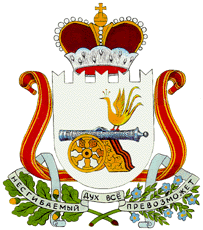 